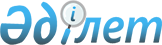 Об определении уполномоченного и координирующего органов от Республики Казахстан по Соглашению между Правительством Республики Казахстан и Правительством Республики Таджикистан о сотрудничестве в области технической защиты информацииПостановление Правительства Республики Казахстан от 29 декабря 2017 года № 938
      В соответствии со статьей 4 Соглашения между Правительством Республики Казахстан и Правительством Республики Таджикистан о сотрудничестве в области технической защиты информации, совершенного в Душанбе 14 сентября 2015 года (далее – Соглашение), Правительство Республики Казахстан ПОСТАНОВЛЯЕТ:
      1. Определить:
      1) Комитет национальной безопасности Республики Казахстан уполномоченным органом по Соглашению;
      2) Министерство оборонной и аэрокосмической промышленности Республики Казахстан координирующим органом по Соглашению.
      2. Министерству иностранных дел Республики Казахстан уведомить Республику Таджикистан о принятом решении.
      3. Настоящее постановление вводится в действие со дня его подписания.
					© 2012. РГП на ПХВ «Институт законодательства и правовой информации Республики Казахстан» Министерства юстиции Республики Казахстан
				
      Премьер-Министр
Республики Казахстан 

Б. Сагинтаев
